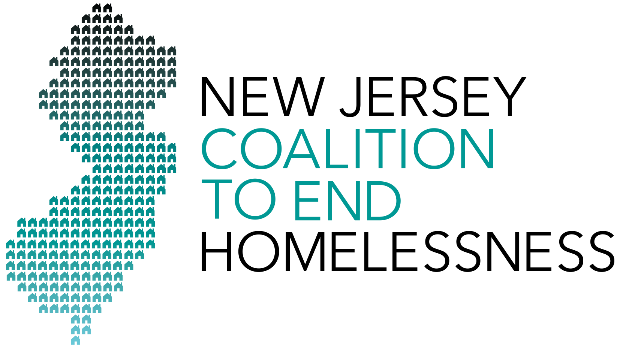 www.njceh.orgTo donate to the New Jersey Coalition to End Homelessness, please fill out this form and mail it with your check to:Attn: Connie Mercer, CEONJ Coalition to End Homelessness10 Mercer StreetPrinceton, NJ 08540Please make checks payable to NJ Coalition to End Homelessness.Name: _______________________________________________________________________________Street Address: ________________________________________________________________________City, State and Zip Code: _________________________________________________________________Organization (optional): _________________________________________________________________Job Title (optional): _____________________________________________________________________Email Address: ________________________________________________________________________Phone: __________________________________________ Home/Work?I would like to make a contribution of: $_____________._________This contribution is in honor of: ___________________________________________________________How did you hear about the Coalition? _____________________________________________________Additional Comments: _______________________________________________________________________________________________________________________________________________________Thank you for your support!